Torek, 14. 4. 2020Pozdravljeni učenci.Upam, da ste lepo preživeli praznike ter se malo spočili.Sedaj pa naprej. Naslov: MERJENJE PROSTORNINEProstornino poznate že iz matematike.  Vemo da je prostornina enaka volumnu. Oznaka za prostornino je V.Osnovna enota je m3Ostale enote so:   dm3, cm3, liter,  hl, dl, cl, ml Te enote uporabljamo za merjenje tekočinKako določimo prostornino?Telesom, ki imajo pravilno geometrijsko obliko prostornino določimo z merjenjem in računanjem. Izmerimo dolžine stranic telesa in prostornino izračunamo po enačbi.Kocka:  Kvader: Telesom, ki nimajo pravilne geometrijske oblike in tekočinam določimo prostornino s pomočjo merilnega valja ali menzure (menzura je prikazana na spodnji sliki)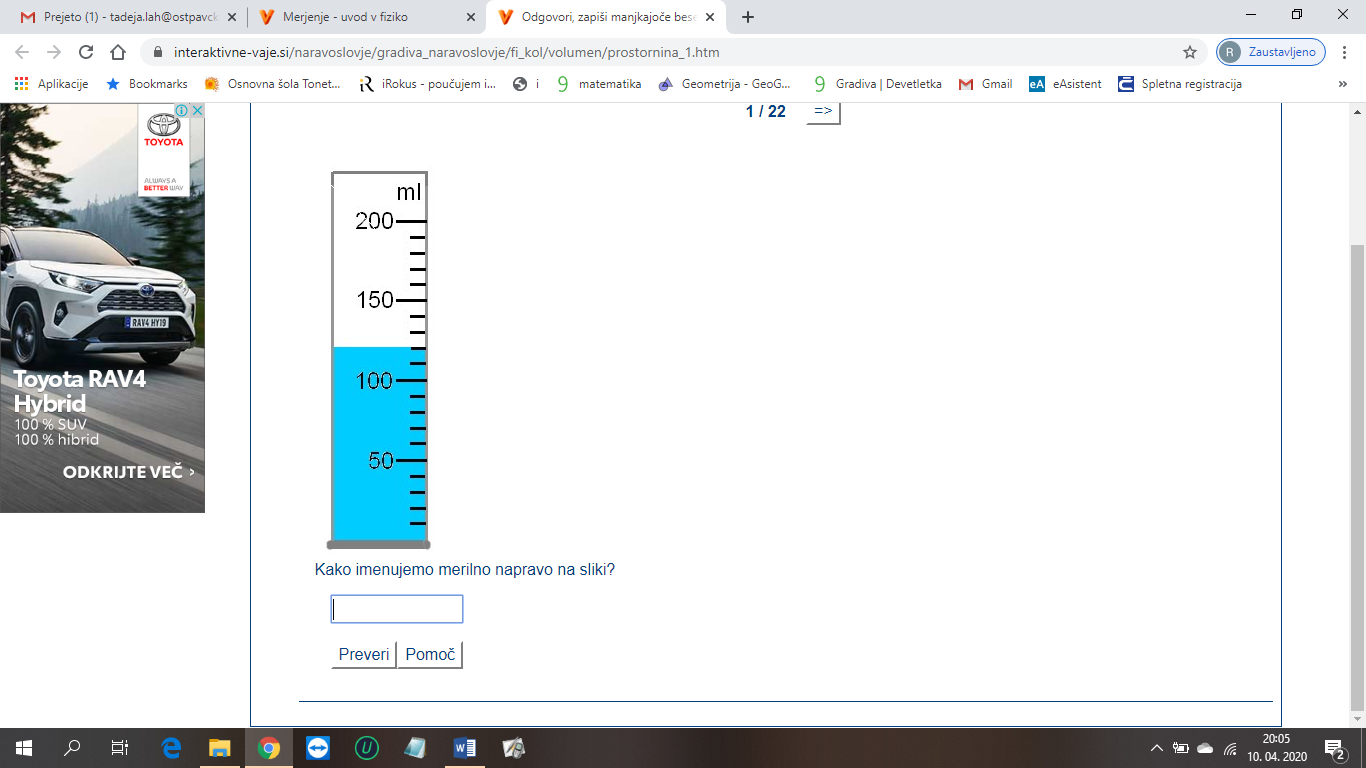 Prostornino tekočine določimo tako, da tekočino prelijemo v menzuro in odčitamo  do kod sega gladina. (na zgornji sliki je V = 120 ml)Prostornino telesa z nepravilno obliko pa določimo tako, da v menzuro  nalijemo izbrano količino vode. Vanjo potopimo telo in odčitamo novo prostornino.  Razlika obeh prostornin je prostornina telesa.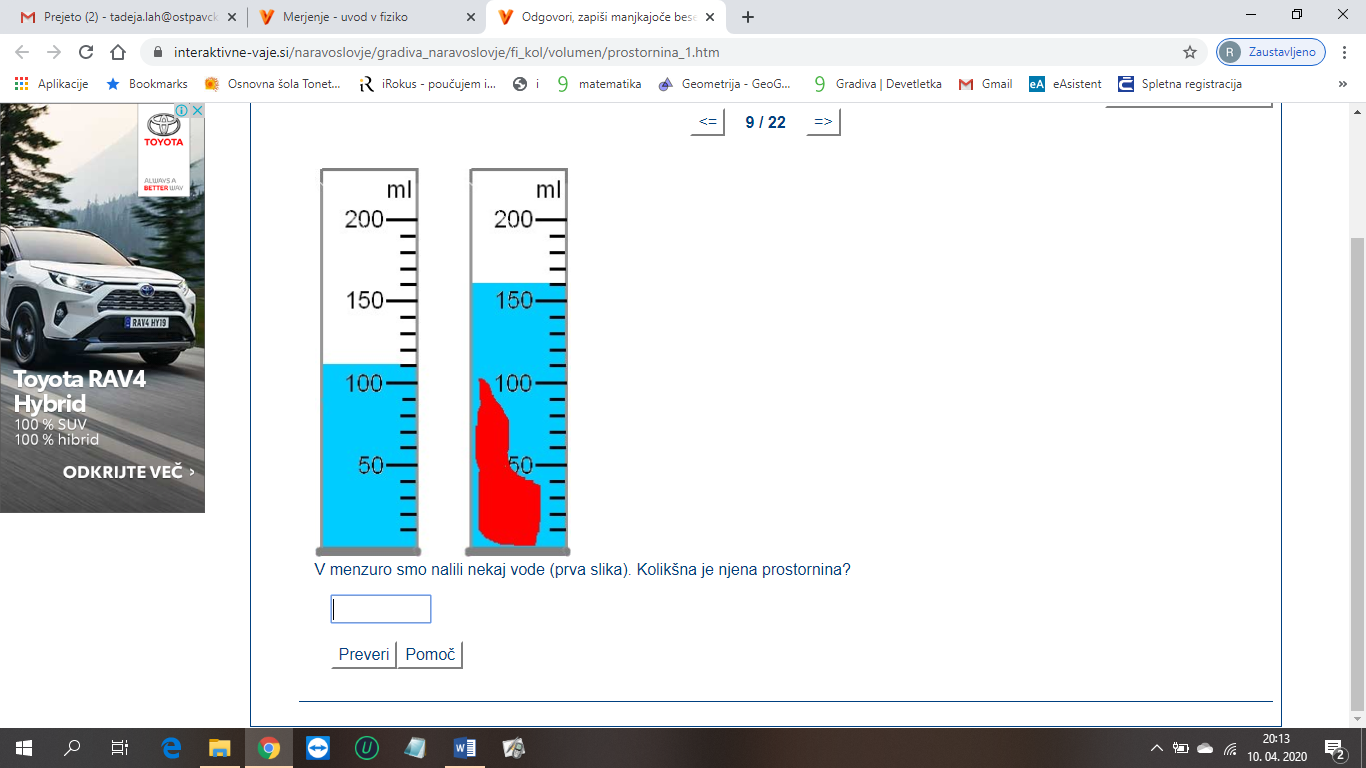 		V = 160 ml – 110 ml = 50 mlNaloga oz. poskus, ki jo morate narediti vsi in mi jo poslati. Izberi si eno telo, ki ima pravilno geometrijsko obliko (npr. razne kocke ali   škatlice od zdravil, čaja . . .  ) in določi njegovo prostornino.Izberi si eno telo z nepravilno geometrijsko obliko (npr. krompir, igračo, keramično figuro . . .) in določi prostornino tega telesa. Pri tem lahko uporabiš merilno posodo, ki jo uporabljamo v kuhinji pri merjenju prostornine, pomembno je da ima merilno skalo.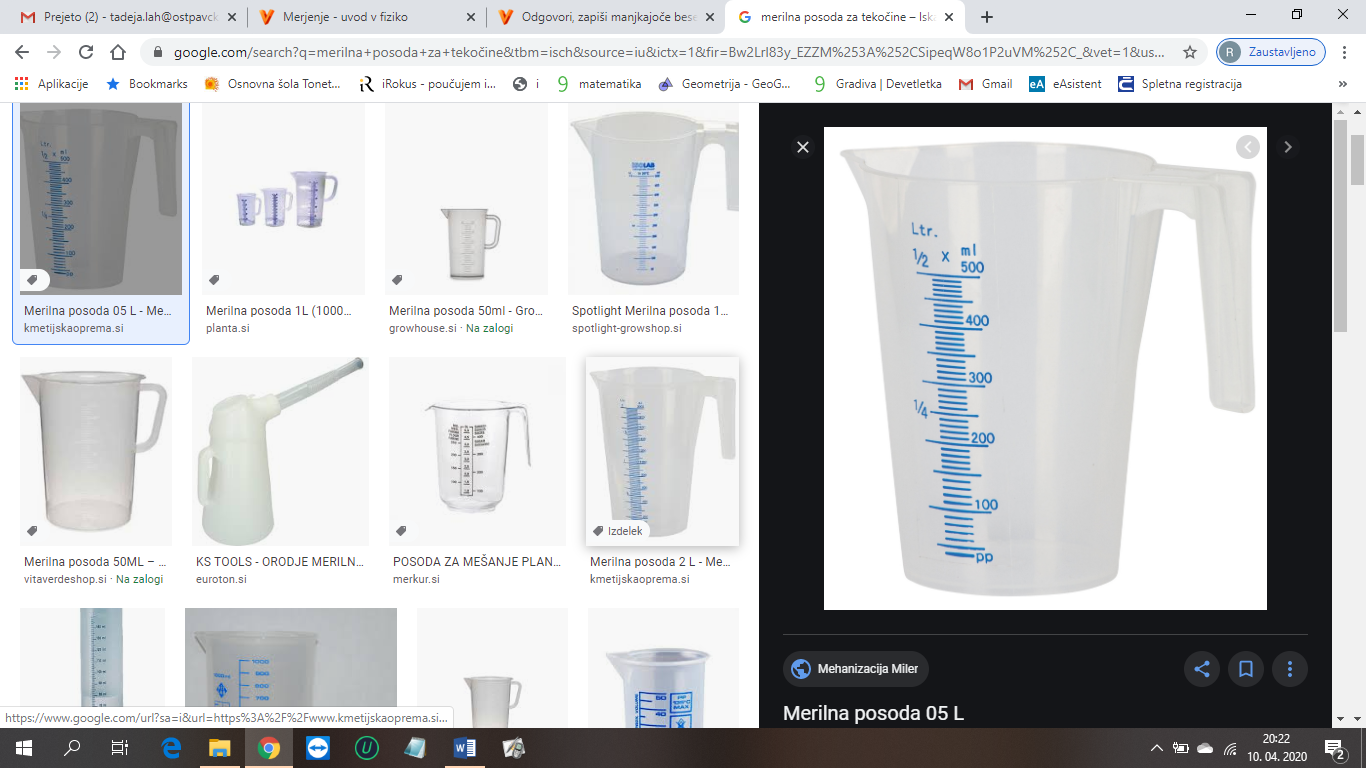 Napiši poročilo o poskusu, ki bo vsebovalo zapis kateri dve telesi si izbral in kako si določil prostornino. Vsi postopki morajo biti zapisani.Prostornino teles  zapiši v osnovni enoti. Lahko narediš tudi kakšno slikico in mi jo pošlješ poleg poročila. Poročilo mi pošlji do četrtka, 16. 4. 2020. Če imate kakršnokoli vprašanje, mi pišite tadeja.lah@ostpavcka.siTo je del preverjanja znanja, saj smo se pri pouku pogovarjali, da bo lahko ena ocena pridobljena iz poskusa. Ker ne vemo, kaj bo z ocenjevanjem znanja, vzemi to resno. Vsako nalogo bom pregledala in vam podala povratno informacijo.  To ni za oceno.Le pogumno k delu, saj vem da zmoreš.Lep pozdravUčiteljica Tadeja Lah